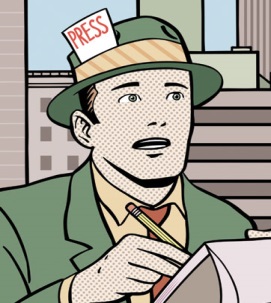 ŠOLSKO NOVINARSTVOKAJ JE ŠOLSKO NOVINARSTVO?Šolsko novinarstvo je poleg literarnega in gledališkega kluba eden od izbirnih predmetov, ki nadgrajujejo predmet slovenščina. Povezuje se z drugimi predmeti in področji (likovno in tehnično vzgojo, računalništvom, z zgodovino, geografijo, etiko in družbo). KOMU JE NAMENJENO?Namenjeno je učencem 7., 8. ali 9. razreda. Šolsko novinarstvo lahko učenci obiskujejo eno leto v zadnjem triletju.KOLIKO UR JE NAMENJENO ŠOLSKEMU NOVINARSTVU?Izbirni predmet šolsko novinarstvo se izvaja enkrat tedensko, kar pomeni, da mu je namenjenih 35 ur v enem šolskem letu.KAJ BOMO POČELI PRI URAH ŠOLSKEGA NOVINARSTVA?Pri tem izbirnem predmetu bomo raziskovali neumetnostna besedila, torej besedila, s katerimi se bomo srečevali v revijah, časopisih, jih poslušali po radiu, si jih ogledali na medmrežju ... Upoštevali bomo vsa štiri področja slovenščine: poslušanje, branje, govorjenje, pisanje. Poudarek je na skupinskem in projektnem delu. Učenci bodo tvorili razna besedila (vest, poročilo, reportažo, intervju ...), izvedli anketo … Ustvarili bodo razredni ali šolski časopis, pripravljali oddaje za šolski radio, uporabljali medmrežje ...  Ob vsem tem bodo preučevali jezik svojega okolja (narečje) in interesne govorice.Andrej Hromin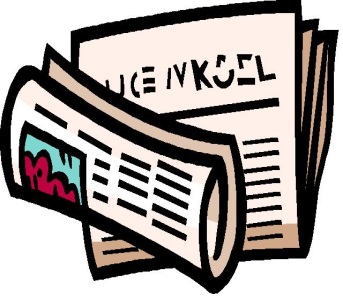 